UNIVERSIDAD NACIONAL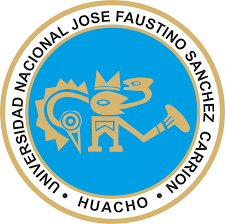 “JOSÉ FAUSTINO SÁNCHEZ CARRIÓN”FACULTAD DE EDUCACIÓNESCUELA PROFESIONAL DE EDUCACIÓN PRIMARIAMODALIDAD NO PRESENCIALSÍLABO POR COMPETENCIAS(Clases Virtuales)ASIGNATURA:VISIÓN GEOGRÁFICA DEL PERÚ Y DEL MUNDODATOS GENERALES:SUMILLA Comprende el carácter de la geografía como Ciencia Social, localizando e interpretando los hechos y fenómenos geográficos que se encuentran en nuestro planeta. Así como aportes científicos logrados por el hombre en la investigación del universo, trata de dar una visión clara y objetiva sobre el mundo físico de la tierra en la configuración geográfica del territorio del Perú y del Mundo.COMPETENCIAAnaliza y comprende las principales características geomorfológicas del planeta tierra y su influencia en la vida del hombre, con el propósito de promover capacidades de alto nivel y en formación integral.Analiza, comprende e interpreta las potencialidades de los diferentes ecosistemas del mundo y de nuestro territorio, incluye la responsabilidad en la conservación y protección de los recursos naturales para generar calidad de vida y ambiental.CAPACIDADES AL FINALIZAR EL CURSOINDICADORES DE CAPACIDADES AL FINALIZAR EL CURSO:VI.- DESARROLLO DE LAS UNIDADES DIDACTICAS:UNIDAD I:  LA GEOGRAFÍA Y EL ORIGEN DEL UNIVERSOCAPACIDAD DE LA UNIDAD DIDÁCTICA I: Define  concepto, principios de la geografía o las teorías sobre el Universo, luego estable y justifica el rol de los sujetos. UNIDAD II: ESTRUCTURA GEOLÓGICA DE LA TIERRACAPACIDAD DE LA UNIDAD DIDÁCTICA: Identificar la estructura geológica de la tierra. Valora la importancia del Planeta Tierra, luego propone un modelo de propuesta para su conservación y protección.        UNIDAD III: MORFOLOGÍA DEL TERRITORIO PERUANOCAPACIDAD DE LA UNIDAD DIDÁCTICA: Analizar el modelado del territorio y valora la importancia de las formas de relieve terrestre.UNIDAD IV: SISTEMA HIDROGRÀFICA DEL PERÙCAPACIDAD DE LA UNIDAD DIDÁCTICA: Explicar las características hidrográficas del territorio peruano, valorando su importancia para el desarrollo social del hombre.VII.	MATERIALES EDUCATIVOS Y OTROS RECURSOS DIDÁCTICOS:Se utilizarán todos los materiales y recursos requeridos de acuerdo a la naturaleza de los temas programados. Básicamente serán:1.	MEDIOS Y PLATAFORMAS:	2. MEDIOS INFORMÁTICOSCasos prácticos			    * ComputadoraPizarra interactiva			    * TabletGoogle Meet 				    * CelularesRepositorios de datos		 	    * InternetVIII.	EVALUACIÓNLa evaluación es inherente al proceso de enseñanza aprendizaje y será continua y permanente. Los criterios de evaluación son de conocimiento, de desempeño y producto.Evidencia de conocimiento La evaluación será a través de pruebas escritas y orales para el análisis y autoevaluación. En cuanto a la autoevaluación permite que el estudiante reconozca sus debilidades y fortalezas para corregir o mejorar.Las evaluaciones de este nivel serán de respuestas simples y preguntas abiertas para su argumentación.Evidencia de Desempeño.Esta evidencia pone en acción recursos cognitivos, procedimentales y afectivos, que evidencia un saber hacer reflexivo, fundamentar teóricamente la práctica y evidenciar un pensamiento estratégico. La evaluación de desempeño se evalúa ponderando como el estudiante se hace investigador aplicando los procedimientos y técnicas en el desarrollo de las clases a través de su asistencia y participación asertiva.Evidencia de ProductoLa evaluación de producto de evidencia en la entrega oportuna de sus trabajos parciales y el trabajo final.Además, se tendrá en cuenta la asistencia como componente del desempeño, el 30% de inasistencia inhabilita el derecho a la evaluación.Siendo el promedio final (PF), el promedio simple de los promedios ponderados de cada módulo (PM1, PM2, PM3, PM4)PF = PM1 + PM2 + PM3 + Pm4      4IX.	BIBLIOGRAFÍA:	9.1. Fuentes BibliográficasBRQWMAX, Isaías (1979) Los Andes del Sur del PerúBARRY y CHORLEX Atmósfera, tiempo y clima. Ed. Omega — BarcelonaBILLING, Mariano. Geografía Estructural. Ed. Universitaria — Buenos AiresCASTRO BASTOS, Leonidas (2004) Geografía Física del Perú. Edit. Miranda — LimaGRAN GEOGRAFIA DEL PERU (1996) Tomo 1. Edit. M.B. Año. Lima — Perú.HOMES, Arthur. Geografía Física. Edit. Omega — BarcelonaMAREROS, Levi (2002). La Tierra y sus Recursos. Edit. Venezuela – 2002SANTOS DA ALMEDIDA, Milton (1990) Por una Gran Geografía Nueva. Edit. España — MadridVIROT, Pierre (2006) Geografía Física General. Edit. Vinces - Barcelona 2006.MONTAÑO PISFIL, Cesar (2007) Geografía del Perú y del Mundo.1era Edic. Lima HURTADO HUERTA, Ciro (1998) Geografía Sistemática. Edit. San Marcos-Lima-Perú WALTER ALVA, Miguel (2005) Geografía Cartográfica. Edit. San Marcos — Lima	9.2. Fuentes DocumentalesGRAN ATLAS UNIVERSAL Y DEL PERÚ (2000) Edit. Navarrete Lima - Perú 2000ENCICLOPEDIA LA ROUSSE ILUSTRADA (1999) Edit. República Lima-Perú-1999.COMPENDIO DE GEOGRAFÍA (2007) Edit. San Marcos — Lima. 	9.3. Fuentes hemerográficas Revistas, periódicosLecturas complementarias	9.4. Fuentes electrónicas Filetype:docFiletype:pptFiletype:pdfHuacho, Junio del 2020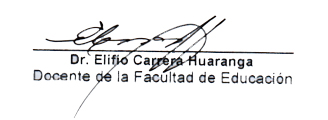 DNE-150 DEPARTAMENTO ACADÉMICO:Ciencias Sociales y Humanidades LINEA DE CARRERAFundamentos de Educación PrimariaSEMESTRE ACADÉMICO2020-ICÓDIGO DEL CURSO257CRÉDITOS03HORAS SEMANALESHrs. totales 04   Teóricas 02   Prácticas 02 CICLOIIISECCIÓNÚnicaAPELLIDOS Y NOMBRES DEL DOCENTEDr. CARRERA HUARANGA, ELIFIOCORREO INSTITUCIONALecarrera@unjfsc.edu.peCORREO PERSONALElifio_carrera@hotmail.comNÚMERO DE CELULAR949682723CAPACIDAD DE LA UNIDAD DIDÁCTICANOMBRE DE LA DIDÁCTICASEMANASUNIDAD IDefine concepto, principios de la geografía y las teorías sobre el origen del universo, luego establece y justifica el rol de los sujetos.LA GEOGRAFÍA Y ORIGEN DEL UNIVERSO- 4UNIDADIIIdentificar la estructura de la tierra. Valora la importancia del planeta tierra, luego hace un modelo de propuesta para su conservación y protección.ESTRUCTURA GEOLÓGICA DE LA TIERRA  5 - 8UNIDADIIIAnalizar el modelo del territorio y valora la importancia de las formas de relieve terrestre.MORFOLOGÍA DEL TERRITORIO PERUANO9 - 12UNIDADIVExplicar las características hidrográficas del territorio peruano, valorando su importancia para el desarrollo social del hombre.SISTEMA HIDROGRÁFICO DEL PERÚ.13 - 16N°INDICADORES DE CAPACIDAD AL FINALIZAR EL CURSO1Localiza en el espacio los principios e importancia de la geografía y explica las características de cada uno de ellos.2Analiza información relevante sobre la evolución histórica de la geografía.3Argumenta criterios propios en torno a la estructura geológica de la tierra.4Propone alternativas de solución en torno a la problemática de la depredación, contaminación, desertificación y calentamiento de la tierra.5Formula puntos de vista en torno a la calidad de vida y la dinámica poblacional en el ámbito mundial y nacional.6Identifica y valora los ecosistemas naturales a través de esquemas en el Perú.7Reconoce los diferentes tipos de fenómenos y desastres naturales mediante imágenes.8Identifica información relevante sobre las causas y consecuencias de los recursos naturales.9Identifica información relevante sobre la evaluación histórica de la geografía10Localiza en el espacio los principios e importancia de la geografía.SEMANASESIONESSESIONESCONCEPTUALPROCEDIMENTALACTITUDINALACTITUDINALEstrategias de la enseñanza virtualIndicadores de logro de la capacidad1ERA02/07/2020102/07/20201Explica el contenido del curso.Aplica la prueba de entrada y comenta sus resultados.Aprecia el contenido del curso y asume sus aciertos y desaciertos.Aprecia el contenido del curso y asume sus aciertos y desaciertos.Expositiva(Docente/Alumno)Uso del Google MeetDebate dirigido(Discusiones)Foros, ChatLecturas Uso de repositorios digitalesLluvia de ideas (Sabres previos)Fotos, ChatIdentifica información relevante sobre la evolución histórica de la geografía.Localiza en el espacio los principios e importancia de la geografía.1ERA07/07/2020207/07/20202Expone evolución histórica de la geografía.Estructura con ejemplos sencillos sobre el proceso histórico de Geografía.Valora el proceso de evolución de Geografía.Valora el proceso de evolución de Geografía.Expositiva(Docente/Alumno)Uso del Google MeetDebate dirigido(Discusiones)Foros, ChatLecturas Uso de repositorios digitalesLluvia de ideas (Sabres previos)Fotos, ChatIdentifica información relevante sobre la evolución histórica de la geografía.Localiza en el espacio los principios e importancia de la geografía.2DA09/07/2020309/07/20203Explica el concepto de geografía. Emplea ejemplos sobre el significado de Geografía.Justifica el significado de Geografía.Justifica el significado de Geografía.Expositiva(Docente/Alumno)Uso del Google MeetDebate dirigido(Discusiones)Foros, ChatLecturas Uso de repositorios digitalesLluvia de ideas (Sabres previos)Fotos, ChatIdentifica información relevante sobre la evolución histórica de la geografía.Localiza en el espacio los principios e importancia de la geografía.2DA14/07/2020414/07/20204Analiza los principios de geografía.Establece por separado los principios de geografía.Aprueba cada uno de los principios de Geografía.Aprueba cada uno de los principios de Geografía.Expositiva(Docente/Alumno)Uso del Google MeetDebate dirigido(Discusiones)Foros, ChatLecturas Uso de repositorios digitalesLluvia de ideas (Sabres previos)Fotos, ChatIdentifica información relevante sobre la evolución histórica de la geografía.Localiza en el espacio los principios e importancia de la geografía.3ERA16/07/2020516/07/20205Define teorías sobre el origen del universo.Elabora un esquema y establece la estructura sobre tenis del Universo.Debate sobre el origen del Universo.Debate sobre el origen del Universo.Expositiva(Docente/Alumno)Uso del Google MeetDebate dirigido(Discusiones)Foros, ChatLecturas Uso de repositorios digitalesLluvia de ideas (Sabres previos)Fotos, ChatIdentifica información relevante sobre la evolución histórica de la geografía.Localiza en el espacio los principios e importancia de la geografía.3ERA21/07/2020621/07/20206Identifica la estructura geológica de la tierra.Compara las etapas de la estructura geológica.Aprecia la participación de los sujetos en cada proceso de la estructura geológico.Aprecia la participación de los sujetos en cada proceso de la estructura geológico.Expositiva(Docente/Alumno)Uso del Google MeetDebate dirigido(Discusiones)Foros, ChatLecturas Uso de repositorios digitalesLluvia de ideas (Sabres previos)Fotos, ChatIdentifica información relevante sobre la evolución histórica de la geografía.Localiza en el espacio los principios e importancia de la geografía.4TA23/07/2020723/07/20207Explica sobre el ADN y la Herencia.Establece la naturaleza de ADN y la Herencia.Debate sobre la importancia de ADN y la Herencia.Debate sobre la importancia de ADN y la Herencia.Expositiva(Docente/Alumno)Uso del Google MeetDebate dirigido(Discusiones)Foros, ChatLecturas Uso de repositorios digitalesLluvia de ideas (Sabres previos)Fotos, ChatIdentifica información relevante sobre la evolución histórica de la geografía.Localiza en el espacio los principios e importancia de la geografía.4TA30/07/2020830/07/20208Identifica aminoácidos y proteínas.Elabora un esquema y establece la estructura sobre Aminoácidos y Proteínas.Debate sobre la importancia de Aminoácidos y Proteínas.Debate sobre la importancia de Aminoácidos y Proteínas.Expositiva(Docente/Alumno)Uso del Google MeetDebate dirigido(Discusiones)Foros, ChatLecturas Uso de repositorios digitalesLluvia de ideas (Sabres previos)Fotos, ChatIdentifica información relevante sobre la evolución histórica de la geografía.Localiza en el espacio los principios e importancia de la geografía.EVALUACIÓN DE LA UNIDAD DIDÁCTICAEVALUACIÓN DE LA UNIDAD DIDÁCTICAEVALUACIÓN DE LA UNIDAD DIDÁCTICAEVALUACIÓN DE LA UNIDAD DIDÁCTICAEVALUACIÓN DE LA UNIDAD DIDÁCTICAEVALUACIÓN DE LA UNIDAD DIDÁCTICAEVALUACIÓN DE LA UNIDAD DIDÁCTICAEVIDENCIA DE CONOCIMIENTOSEVIDENCIA DE CONOCIMIENTOSEVIDENCIA DE CONOCIMIENTOSEVIDENCIA DE PRODUCTOEVIDENCIA DE PRODUCTOEVIDENCIA DE DESEMPEÑOEVIDENCIA DE DESEMPEÑOEVIDENCIA DE DESEMPEÑODominio, teórico y práctico de los principios en la geografía sobre el universo.Dominio, teórico y práctico de los principios en la geografía sobre el universo.Dominio, teórico y práctico de los principios en la geografía sobre el universo.Entrega de trabajos grupalesEstablece temas de estudios para su desarrollo.Entrega de trabajos grupalesEstablece temas de estudios para su desarrollo.Aprende y comprende sobre la importancia de la geografía y teorías sobre el universo.Aprende y comprende sobre la importancia de la geografía y teorías sobre el universo.Aprende y comprende sobre la importancia de la geografía y teorías sobre el universo.SEMANASESIONESCONCEPTUALPROCEDIMENTALACTITUDINALACTITUDINALEstrategias de la enseñanza virtualIndicadores de logro de la capacidad5TA04/08/2020906/08/202010Determina el significado de tiempos geológicos.Elabora un esquema y establece etapas, períodos de tiempos geológicos.Asume la tarea de formular con criterios propios sobre la importancia de tiempos geológicas.Asume la tarea de formular con criterios propios sobre la importancia de tiempos geológicas.Expositiva(Docente/Alumno)Uso del Google MeetDebate dirigido(Discusiones)Foros, ChatLecturas Uso de repositorios digitalesLluvia de ideas (Sabres previos)Fotos, ChatAnaliza información relevante sobre la evolución de tiempos geológicos.Valora la importancia de la diversidad de climas en el mundo.5TA04/08/2020906/08/202010Expone sobre la forma de la tierra.Observa teoría sobre la forma de la tierra.Debate sobre las diversas teorías de la forma de la tierra.Debate sobre las diversas teorías de la forma de la tierra.Expositiva(Docente/Alumno)Uso del Google MeetDebate dirigido(Discusiones)Foros, ChatLecturas Uso de repositorios digitalesLluvia de ideas (Sabres previos)Fotos, ChatAnaliza información relevante sobre la evolución de tiempos geológicos.Valora la importancia de la diversidad de climas en el mundo.5TA11/08/202011Analiza la estructura interna de la geósfera.Compara las capas internas de la geósfera.Valora la importancia de las capas internas de la geósfera.Valora la importancia de las capas internas de la geósfera.Expositiva(Docente/Alumno)Uso del Google MeetDebate dirigido(Discusiones)Foros, ChatLecturas Uso de repositorios digitalesLluvia de ideas (Sabres previos)Fotos, ChatAnaliza información relevante sobre la evolución de tiempos geológicos.Valora la importancia de la diversidad de climas en el mundo.6TA13/08/202012Define concepto de las rocas.Compara las clases de rocas y establece sus características.Debate sobre las clases de roca y su importancia.Debate sobre las clases de roca y su importancia.Expositiva(Docente/Alumno)Uso del Google MeetDebate dirigido(Discusiones)Foros, ChatLecturas Uso de repositorios digitalesLluvia de ideas (Sabres previos)Fotos, ChatAnaliza información relevante sobre la evolución de tiempos geológicos.Valora la importancia de la diversidad de climas en el mundo.6TA18/08/202013Investiga la acción de la Geodinámica Interna y Externa del relieve terrestre.Establece las etapas de la acción geodinámica interna y externa del relieve terrestre.Aprecia y justifica las etapas del relieve terrestre.Aprecia y justifica las etapas del relieve terrestre.Expositiva(Docente/Alumno)Uso del Google MeetDebate dirigido(Discusiones)Foros, ChatLecturas Uso de repositorios digitalesLluvia de ideas (Sabres previos)Fotos, ChatAnaliza información relevante sobre la evolución de tiempos geológicos.Valora la importancia de la diversidad de climas en el mundo.7MA20/08202014Describe las condiciones que presenta la atmósfera.Establece los elementos del tiempo.Debate sobre los elementos importantes del tiempo.Debate sobre los elementos importantes del tiempo.Expositiva(Docente/Alumno)Uso del Google MeetDebate dirigido(Discusiones)Foros, ChatLecturas Uso de repositorios digitalesLluvia de ideas (Sabres previos)Fotos, ChatAnaliza información relevante sobre la evolución de tiempos geológicos.Valora la importancia de la diversidad de climas en el mundo.7MA25/08/202015Expone sobre la climatología en el Perú y el mundo.Compara en un esquema las clases de clima en el Perú y el mundo.Valora la importancia de la diversidad de climas en el mundo.Valora la importancia de la diversidad de climas en el mundo.Expositiva(Docente/Alumno)Uso del Google MeetDebate dirigido(Discusiones)Foros, ChatLecturas Uso de repositorios digitalesLluvia de ideas (Sabres previos)Fotos, ChatAnaliza información relevante sobre la evolución de tiempos geológicos.Valora la importancia de la diversidad de climas en el mundo.8VA27/08/202016Identifica los factores que alteran la radiación solar.Elabora un esquema para establecer los factores que alteran la radiación solar.Debate sobre los factores que alteran la radiación polar.Debate sobre los factores que alteran la radiación polar.Expositiva(Docente/Alumno)Uso del Google MeetDebate dirigido(Discusiones)Foros, ChatLecturas Uso de repositorios digitalesLluvia de ideas (Sabres previos)Fotos, ChatAnaliza información relevante sobre la evolución de tiempos geológicos.Valora la importancia de la diversidad de climas en el mundo.8VA01/09/202017Identifica los factores que alteran a la temperatura.Elabora un esquema para establecer los factores que alteran a la temperatura.Debate sobre los factores que alteran a la temperatura.Debate sobre los factores que alteran a la temperatura.Expositiva(Docente/Alumno)Uso del Google MeetDebate dirigido(Discusiones)Foros, ChatLecturas Uso de repositorios digitalesLluvia de ideas (Sabres previos)Fotos, ChatAnaliza información relevante sobre la evolución de tiempos geológicos.Valora la importancia de la diversidad de climas en el mundo.EVALUACIÓN DE LA UNIDAD DIDÁCTICAEVALUACIÓN DE LA UNIDAD DIDÁCTICAEVALUACIÓN DE LA UNIDAD DIDÁCTICAEVALUACIÓN DE LA UNIDAD DIDÁCTICAEVALUACIÓN DE LA UNIDAD DIDÁCTICAEVIDENCIA DE CONOCIMIENTOSEVIDENCIA DE CONOCIMIENTOSEVIDENCIA DE PRODUCTOEVIDENCIA DE DESEMPEÑOEVIDENCIA DE DESEMPEÑOEVIDENCIA DE DESEMPEÑORevisión De las prácticas calificadasRevisión De las prácticas calificadasEntrega de prácticas de la interpretación y resumen.Participación dinámica en los trabajos grupales.Participación dinámica en los trabajos grupales.Participación dinámica en los trabajos grupales.SEMANASESIONESCONCEPTUALPROCEDIMENTALACTITUDINALACTITUDINALEstrategias de la enseñanza virtualIndicadores de logro de la capacidad9NA03/09/202018Localiza la ubicación geográfica del Territorio Peruano.Elabora el mapa de América y localiza al territorio peruano.Aprecia y justifica la única estrategia del Perú en América del Sur.Aprecia y justifica la única estrategia del Perú en América del Sur.Expositiva(Docente/Alumno)Uso del Google MeetDebate dirigido(Discusiones)Foros, ChatLecturas Uso de repositorios digitalesLluvia de ideas (Sabres previos)Fotos, ChatAnaliza información relevante sobre la evolución de tiempos geológicos.Valora la importancia de la diversidad de climas en el mundo.9NA08/09/202019Expone la importancia de los puntos notables del Perú. Establece en un esquema los puntos notables del Perú.Valora la importancia de los puntos notables del Perú.Valora la importancia de los puntos notables del Perú.Expositiva(Docente/Alumno)Uso del Google MeetDebate dirigido(Discusiones)Foros, ChatLecturas Uso de repositorios digitalesLluvia de ideas (Sabres previos)Fotos, ChatAnaliza información relevante sobre la evolución de tiempos geológicos.Valora la importancia de la diversidad de climas en el mundo.10MA10/09/202020Explica las formas de relieve submarino.Elabora un esquema y compara las formas de relieve submarino.Valora cada una de las formas de relieve submarino.Valora cada una de las formas de relieve submarino.Expositiva(Docente/Alumno)Uso del Google MeetDebate dirigido(Discusiones)Foros, ChatLecturas Uso de repositorios digitalesLluvia de ideas (Sabres previos)Fotos, ChatAnaliza información relevante sobre la evolución de tiempos geológicos.Valora la importancia de la diversidad de climas en el mundo.10MA15/09/202021Expone la importancia de las formas de relieve de la Costa.Elabora un esquema y establece las características de las formas de relieve de la Costa.Aprecia y justifica la importancia de formas de relieve de la Costa.Aprecia y justifica la importancia de formas de relieve de la Costa.Expositiva(Docente/Alumno)Uso del Google MeetDebate dirigido(Discusiones)Foros, ChatLecturas Uso de repositorios digitalesLluvia de ideas (Sabres previos)Fotos, ChatAnaliza información relevante sobre la evolución de tiempos geológicos.Valora la importancia de la diversidad de climas en el mundo.11VA17/09/202022Explica la importancia de formas de relieve andino. Establece en un esquema características de las formas de relieve andino.Valora y justifica la importancia de las formas de relieve andino.Valora y justifica la importancia de las formas de relieve andino.Expositiva(Docente/Alumno)Uso del Google MeetDebate dirigido(Discusiones)Foros, ChatLecturas Uso de repositorios digitalesLluvia de ideas (Sabres previos)Fotos, ChatAnaliza información relevante sobre la evolución de tiempos geológicos.Valora la importancia de la diversidad de climas en el mundo.11VA22/09/202023Expone la importancia de las formas de relieve de la Amazonía.Elabora en un esquema las características de las formas de relieve de la Amazonía.Aprecia la importancia de las formas de relieve de la Amazonía. Aprecia la importancia de las formas de relieve de la Amazonía. Expositiva(Docente/Alumno)Uso del Google MeetDebate dirigido(Discusiones)Foros, ChatLecturas Uso de repositorios digitalesLluvia de ideas (Sabres previos)Fotos, ChatAnaliza información relevante sobre la evolución de tiempos geológicos.Valora la importancia de la diversidad de climas en el mundo.12VA24/09/202024Identifica los principales volcanes y sismos en el Perú.Elabora el mapa del Perú y localiza los principales volcanes y sismos en el Perú.Asume la tarea de formular previsiones de protección para la población.Asume la tarea de formular previsiones de protección para la población.Expositiva(Docente/Alumno)Uso del Google MeetDebate dirigido(Discusiones)Foros, ChatLecturas Uso de repositorios digitalesLluvia de ideas (Sabres previos)Fotos, ChatAnaliza información relevante sobre la evolución de tiempos geológicos.Valora la importancia de la diversidad de climas en el mundo.EVALUACIÓN DE LA UNIDAD DIDÁCTICAEVALUACIÓN DE LA UNIDAD DIDÁCTICAEVALUACIÓN DE LA UNIDAD DIDÁCTICAEVALUACIÓN DE LA UNIDAD DIDÁCTICAEVALUACIÓN DE LA UNIDAD DIDÁCTICAEVALUACIÓN DE LA UNIDAD DIDÁCTICAEVIDENCIA DE CONOCIMIENTOSEVIDENCIA DE CONOCIMIENTOSEVIDENCIA DE PRODUCTOEVIDENCIA DE PRODUCTOEVIDENCIA DE DESEMPEÑOEVIDENCIA DE DESEMPEÑOEVIDENCIA DE DESEMPEÑOEstudios de casosCuestionarios Estudios de casosCuestionarios Trabajos individuales y/o grupalesSoluciones a ejercicios propuestosTrabajos individuales y/o grupalesSoluciones a ejercicios propuestosEstudios de casosCuestionarios Estudios de casosCuestionarios Estudios de casosCuestionarios SEMANASESIONESCONCEPTUALPROCEDIMENTALACTITUDINALEstrategias de la enseñanza virtualIndicadores de logro de la capacidad13VA01/10/202026Expone la importancia de las vertientes hidrográficas del Perú.Estable en un esquema las características de las vertientes hidrográficas del Perú.Aprecia y justifica la importancia de las Vertientes Hidrográficas del Perú.Expositiva(Docente/Alumno)Uso del Google MeetDebate dirigido(Discusiones)Foros, ChatLecturas Uso de repositorios digitalesLluvia de ideas (Sabres previos)Fotos, ChatAnaliza información relevante sobre la evolución de tiempos geológicos.Valora la importancia de la diversidad de climas en el mundo.14VA06/10/202027Localiza la ubicación geográfica de las Cuencas Hidrográficas del Pacífico.Elabora en un esquema las características de los ríos de Vertiente del Pacífico.Valora la importancia de los ríos de la Vertiente del Pacífico.Expositiva(Docente/Alumno)Uso del Google MeetDebate dirigido(Discusiones)Foros, ChatLecturas Uso de repositorios digitalesLluvia de ideas (Sabres previos)Fotos, ChatAnaliza información relevante sobre la evolución de tiempos geológicos.Valora la importancia de la diversidad de climas en el mundo.14VA08/10/202028Explica la importancia de la Cuenca Hidrográfica del Amazonas.Establece en un esquema las características de la Cuenca del Amazonas.Aprecia y justifica la importancia de la Cuenca del Amazonas.Expositiva(Docente/Alumno)Uso del Google MeetDebate dirigido(Discusiones)Foros, ChatLecturas Uso de repositorios digitalesLluvia de ideas (Sabres previos)Fotos, ChatAnaliza información relevante sobre la evolución de tiempos geológicos.Valora la importancia de la diversidad de climas en el mundo.15VA13/10/202029Expone la importancia de la Cuenca Hidrográfica del Titicaca.Elabora en un esquema las características de la Cuenca Hidrográfica del Titicaca.Valora la importancia de la Cuenca Hidrográfica del Titicaca.Expositiva(Docente/Alumno)Uso del Google MeetDebate dirigido(Discusiones)Foros, ChatLecturas Uso de repositorios digitalesLluvia de ideas (Sabres previos)Fotos, ChatAnaliza información relevante sobre la evolución de tiempos geológicos.Valora la importancia de la diversidad de climas en el mundo.15VA15/10/202030Localiza la ubicación geográfica de los Lagos y Lagunas del Perú.Elabora en un esquema las características de los Lagos y Lagunas del Perú.Colabora explicando la importancia de los Lagos y Lagunas.Expositiva(Docente/Alumno)Uso del Google MeetDebate dirigido(Discusiones)Foros, ChatLecturas Uso de repositorios digitalesLluvia de ideas (Sabres previos)Fotos, ChatAnaliza información relevante sobre la evolución de tiempos geológicos.Valora la importancia de la diversidad de climas en el mundo.16VA20/10/202031Explica la importancia de las aguas termominerales y minero-medicinales.Elabora el mapa del Perú y localiza las Aguas Termominerales.Aprecia y justifica la importancia Aguas Termomedicinales.Expositiva(Docente/Alumno)Uso del Google MeetDebate dirigido(Discusiones)Foros, ChatLecturas Uso de repositorios digitalesLluvia de ideas (Sabres previos)Fotos, ChatAnaliza información relevante sobre la evolución de tiempos geológicos.Valora la importancia de la diversidad de climas en el mundo.16VA22/10/202032Expone la importancia del Mar Peruano.Establece en un esquema las características e importancia del Mar Peruano.Valora los recursos hidrobiológicos del Mar Peruano.Expositiva(Docente/Alumno)Uso del Google MeetDebate dirigido(Discusiones)Foros, ChatLecturas Uso de repositorios digitalesLluvia de ideas (Sabres previos)Fotos, ChatAnaliza información relevante sobre la evolución de tiempos geológicos.Valora la importancia de la diversidad de climas en el mundo.17VA27/10/202033Explica la importancia de las Corrientes Marinas.Elabora en un esquema las características de las Corrientes Marinas.Aprueba y valora cada una de las corrientes marinas.Expositiva(Docente/Alumno)Uso del Google MeetDebate dirigido(Discusiones)Foros, ChatLecturas Uso de repositorios digitalesLluvia de ideas (Sabres previos)Fotos, ChatAnaliza información relevante sobre la evolución de tiempos geológicos.Valora la importancia de la diversidad de climas en el mundo.17VA29/10/202034Explica la importancia de las 200 millas marinas.Elabora en un esquema las teorías sobre las 200 Millas Marinas. Valora la importancia de las 200 millas marinas.Expositiva(Docente/Alumno)Uso del Google MeetDebate dirigido(Discusiones)Foros, ChatLecturas Uso de repositorios digitalesLluvia de ideas (Sabres previos)Fotos, ChatAnaliza información relevante sobre la evolución de tiempos geológicos.Valora la importancia de la diversidad de climas en el mundo.EVALUACIÓN DE LA UNIDAD DIDÁCTICAEVALUACIÓN DE LA UNIDAD DIDÁCTICAEVALUACIÓN DE LA UNIDAD DIDÁCTICAEVALUACIÓN DE LA UNIDAD DIDÁCTICAEVALUACIÓN DE LA UNIDAD DIDÁCTICAEVALUACIÓN DE LA UNIDAD DIDÁCTICAEVALUACIÓN DE LA UNIDAD DIDÁCTICAEVIDENCIA DE CONOCIMIENTOSEVIDENCIA DE CONOCIMIENTOSEVIDENCIA DE PRODUCTOEVIDENCIA DE DESEMPEÑOEVIDENCIA DE DESEMPEÑOEVIDENCIA DE DESEMPEÑOEstudios de casosCuestionarios Estudios de casosCuestionarios Trabajos individuales y/o grupalesSoluciones a ejercicios propuestosComportamiento en clase virtual y chatComportamiento en clase virtual y chatComportamiento en clase virtual y chatVARIABLESPONDERACIONESUNIDADES DIDÁCTICAS DENOMINADAS MÓDULOSEvaluación de Conocimiento30%El ciclo académico comprende4Evaluación de Producto35%El ciclo académico comprende4Evaluación de Desempeño35%El ciclo académico comprende4